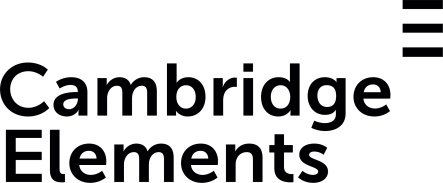 Elements Proposal: Contemporary Performance Texts EditorsSenior Editor Fintan WalshAssociate Editors Duška RadosavljevićCaridad SvichElements are short form, digital first publications of 20,000—30,000 words in length.  Information about current Elements series, and how to contact Series Editors can be found at: https://www.cambridge.org/core/what-we-publish/elements/elements-seriesInformation and resources for Elements Authors can be found here.Completed Elements proposals should be sent to the Series Editors for their consideration. [If applicable: Insert series editor details and email address]You can also find their details on the Elements series page on Core. Elements InformationProposed Title of Element:Proposed delivery date of manuscript for peer review (if proposal is accepted): Is this a solicited or unsolicited proposal?Author Information Author’s Name:Title:Affiliation:Email address:Contact Phone Number:Postal address: Brief Author Bio (Why are you writing this Element? What are your credentials?):Open Access PublishingOur standard Elements author agreement upholds our Green Open Access commitment. Many authors wish to post or archive copies of their work on their website or in institutional repositories; and in some cases they are encouraged or required to do so by their funders. Full details of what is permitted through publishing Green Open Access can be found here. Guidelines for social sharing can also be found here. Gold Open Access PublishingWe offer authors the option of publishing their Elements as Gold Open Access to allow them to make their works freely available online without compromising any aspect of the publishing process. We expect Gold Open Access to be agreed with authors at contract stage. This allows Sales to take any Open Access Elements into account when pricing a series each year. It is especially important for Elements which will be ready for peer review in the coming year. A processing fee is charged to the author (or funding body) on final acceptance of the manuscript for publication. You can find out more here.We also understand that the funding environment is changing and evolving for Open Access publishing and you may not be in a position to make a decision until your Element nears its submission date. If you are not able to commit to Gold Open Access publishing now but would like to review your options when you submit your manuscript for peer review, please indicate below. We may contact you before your submission date for an update.UK Research Excellence Framework (REF) (for completion by UK authors only)Under the current UK Research Excellence Framework (REF) policy, Elements published under our Green Open Access model are eligible for submission but are not covered by the REF Open Access policy.However, we are waiting for a new REF Open Access policy to be announced in 2022 which will be in-line with UKRI’s recently announced new Open Access policy. We cannot yet make any statements about how the new policy will apply to Elements.Your Element Please give us some information below about your proposed Element, going into as much detail as you can. Abstract (approx. 300 words):Outline of contents (table of contents including chapter summaries, less than 2000 words):Distinctive features/ perspectives (selling points):In text materials required?  Please give details (tables/ graphs/ photographs/ line drawings/other):Pedagogical features, digital functionality, or other text extension material that could be hosted alongside the Element on the Cambridge platform?Submission guidelines for additional materials can be found here.All relevant permissions should be cleared by the author in order for these materials to be publishedElements Video AbstractsWould you be interested in creating a Video Abstract for your Element? Find out more here.YES/NO (please delete as appropriate)The inclusion of a video abstract for your Element is covered by our standard Elements contract. If you are producing the video yourself, or involving external suppliers, you will be responsible for ensuring that the relevant rights are cleared and that any required permissions evidence is provided alongside the final files.   Do you want to commit to publishing your work as Gold Open Access?  YES/NODo you have external funding set up for this or will you be self-funding?Funded/Self-Funded/TBCIf applicable, please give details of your funding body? Are there any requirements attached to funding?Is there a funding deadline?Will your funder require to be invoiced directly? I would like to review my Open Access publishing options when I submit my Element for Peer ReviewYES/NODo you plan to submit your Element for future UK Research Excellence Frameworks? YES/NONumber of colour figuresNumber of black and white figuresNumber of in-line audio filesNumber of in-line video filesNumber of Code Ocean WidgetsNumber of Interactive Java image filesAny other file formats (please provide details)Supplementary Resources (please provide details)